Upsala Allmänna SchacksällskapVERKSAMHETSBERÄTTELSE2019 / 2020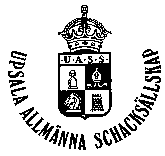 VERKSAMHETSBERÄTTELSE FÖR UPSALA ASS  2019-08-01 – 2020-07-31Styrelsen har haft följande sammansättning:
Kenneth Ekman		ordförandeNils-Erik Berglund		vice ordförande		Fredrik Attefall		kassörBo Nyberg			sekreterare och tävlingsledareHenrik Malm Lindberg 		ledamot, bibliotekarie ”webredaktör”Thore Agnäs			ledamot, materielförvaltare/klubbvärdErik Thörnblad		ledamotÖvriga funktioner under året:Sture Almquist		revisorNils Lundahl			revisorThomas Franzén		revisorssuppleantLagledare i allsvenskanJoakim Nilsson		lag 1 Per Bjelvenmark		lag 2Bo Nyberg			lag 3Bo Nyberg			lag 4 (tillsammans med USSS)Bo Nyberg			lag 5ValberedningThomas Franzén (sammankallande), Jan Lindegren och Henryk DolataSpellokal			Träffpunkten, Storgatan 11 UppsalaOrganisationsnummer 		81 76 01 – 1255Plusgiro för inbetalningar 		337839-5Postadressc/o Bo NybergVästertorg 5 A752 43 UPPSALAHemsida 			www.uass.seVid registreringen 2019-12-31 hade Upsala Allmänna Schacksällskap sammanlagt 67 registrerade medlemmar. Av dem med UASS som huvudklubb är 66 seniorer och 1 ungdomar i åldern 7-25 år.Medlemsavgiften har under spelåret 2019-20 varit 700 kr för seniorer, 200 kr för ungdomar tom det år man fyller 25 och 350 kr för passiva medlemmar samt dubbelregistrerade. Spelavgiften per kväll är 30 kr.Styrelsens berättelse 2019-2020ÅrsmötetTisdagen den 24 september 2019 höll Upsala Allmänna Schacksällskap sitt 113e årsmöte 
på Träffpunkten Storgatan 11 under medverkan av 16 röstberättigade medlemmar och en övrig. Sällskapets styrelseledamot Henrik Malm Lindberg lämnade efter en kort inledning över ordförandeklubban till Kurt Ekelund som valts till årsmötesordförande. Bo Nyberg valdes till sekreterare för årsmötet. Höstinbjudan med årsmöteskallelse hade skickats ut per brev i mitten av augusti. Verksamhetsberättelse och ekonomisk redovisning fanns tillgängliga vid föregående spelkväll den 17 september. Årsmötet ansågs därmed vara stadgeenligt utlyst. Det beslutades att under det kommande året skulle styrelsen bestå av sju ledamöter. Till ordförande på ett år valdes Kenneth Ekman. Till styrelseledamöter på två år omvaldes Nils-Erik Berglund och Thore Agnäs och Fredrik Attefall nyvaldes också på två år. Henrik Malm Lindberg, Bo Nyberg och Erik Thörnblad var tidigare valda fram till årsmötet 2020. Bokslut och revisionsberättelse genomgicks och godkändes. Styrelsen erhåller inget arvode för sitt arbete utan disponerar en summa på 2000 SEK att användas på lämpligt sätt enligt beslut i styrelsen. Spelavgiften, som är en del av anmälningsavgiften till tävlingar, diskuterades. Styrelsen föreslog en höjning av denna från 20 till 30 SEK men att den då också ska inkludera fikat på klubbkvällarna. Årsmötet beslutade att spelavgiften för kommande säsong skulle vara 30 SEK, men då också inkludera fikat. Ett förslag till ordningsregler hade skickats ut med årsmöteskallelsen som bland annat berörde städningen efter klubbkvällarnas avslutning. Årsmötet beslöt att följa riktlinjerna i bilagan.Förra årsmötet (2018) beslöt att under spelåret2018/19 spela tävlingarna utan tidshandicap för att se hur det skulle upplevas av spelarna. Utvärdering skulle ske vid årsmötet 2019. Erfarenheterna var positiva och årsmötet beslöt att fortsätta utan tidshandicap. Den tidigare ordföranden David Foster avtackades för sitt ordförandeskap och för det arbete han lagt ner i sällskapets verksamhet, och inte minst för hans bidrag till trivseln under spelkvällarna.Därefter följde årsmötesblixten med 16 deltagare och 9 ronder. 3+2. Harald Hammarström vann med 8,5 poäng före Joakim Nilsson, 8 poäng och David Lundberg 6,5 poäng.EkonomiDet avslutade räkenskapsåret var ju inget ordinärt år. Det började som vanligt men avslutades abrupt med pandemins inträde. Vårens tävlingar efter UM ställdes in.Men rent ekonomiskt var det ett normalt år intäktsmässigt. Intäkterna var de samma förutom ett stort tillskott i bidrag från SSF. Det var ju planerat en del dyra bortamatcher. Lag tre skulle på turné till Haparanda men det ställdes in i sista stund. Att resultatet är så stort, 22500, beror delvis på minskade kostnader samt att slutspelet för lag 1 kom sent på året. Det h kostnaderna har ej periodiserats utan kommer under 2020/21. För en rättvis bild av ekonomin under denna pandemistyrda tid får man nästan slå samma de två åren som ett.VerksamhetenVerksamhetsåret som redovisas präglades från och med mars 2020 av Covid19 och den pandemi som grasserade i Sverige och övriga världen. Pandemin omöjliggjorde traditionell schackverksamhet på klubbkvällar samt andra tävlingar, träningar och inte minst allsvenskt spel. Vår lokal på Storgatan stängdes för all verksamhet. På många sätt blev året därför en rejäl omställning för UASS. Vissa tävlingar inte kunde avgöras som de brukar, men andra tävlingsformer uppstod på Lichess. Vissa spelare kunde inte följa vår verksamhet medan andra spelare tillkom. För första gången i klubbens historia kunde Uppsalamästerskapet (2020) inte slutföras. Men vissa saker i UASS i precis som förr: Vi fick nämligen en bekant segrare i KM 2019 nämligen Börje Jansson. Inte mer än för 60 år sedan, 1959, vann han sitt första svenska mästerskap i juniorklassen och han är nu regerande klubbmästare eftersom KM 2020 blev inställt. Vi ser i skrivande stund en eventuell ljusning i sikte med vaccinet som kan ge möjlighet att spela på klubben igen senare under 2021 och då kan förhoppningsvis allsvenskan i sin traditionella form återuppstå. Seniorverksamheten bedrevs på Träffpunkten, under hösten 2019 samt januari-februari 2020. Därefter lades verksamheten om till nätbaserat spel på Lichess som blev vår nya ”klubblokal”. De olika arrangemangen redovisas nedan. Schack för pensionärer ordnas varje torsdagar i samarbete inom ramen för SS seniorerna och även detta ställdes om till spel via Lichess från och med mars 2020.En trevlig sak att uppmärksamma är att under verksamhetsåret, nämligen tisdag den 12 maj, firade UASS sitt 115-årsjubileum. Sällskapet grundades 1905 och dagen var just 12 maj. Tävlingsverksamhet på klubbkvällar och helgerKorporationsschacket 2019Höstsäsongen inleddes med Korpen för tremannalag som spelades i två grupper. I division I blev det fjolårssegrarna som åter stod som vinnare nämligen Löten med Henrik Malm Lindberg, Thomas Johansson och Per Bjelvenmark i laget. Tvåa blev Seniorerna följt av Bytar på tredje plats. I division II vann Seniorerna II före Dragtvång.DM-tävlingarUppsala Möte och Novemberslaget 2019Uppsala Möte 2019 vanns av Erik Blomkvist (Rockaden Stockholm) med hela 6,5 p av 7. Tvåa blev en gammal Sverigemästare i form av Axel Ornstein med 5,5 av 7 och trea kom unge svenske talangen Adrian Söderström från Fagervik. Novemberslaget vanns av Patrik Buzleta, Notting Hill, segern. Närmast bakom sig hade han 12-årige Arvid Fridman, Wasa SK och Björn Forsberg, Upsala ASS. Distriktsmästare för Uppland blev Seved Nylund Upsala ASS.Öppet DM i Snabbschack 2020Öppna DM i snabbschack ställdes in.KM och UMUASS klubbmästerskap 2019Klubbmästerskapet hösten 2019 vann av Börje Jansson (UASS) med 6 p av 7 möjliga före Emanuel Sundin med 5 p och Stefan Bergman med 4,5 p. Uppsalamästerskapet 2020Uppsalamästerskapet 2020 avbröts efter ett par ronder och ställdes inOlika turneringar övriga kvällar
Septemberturneringen 2019I grupp A med 8 deltagare vann Jonathan Westerberg med 3,5 p av 4 före Boris Lanin (UASS) och Jan Lundin på andra respektive tredje plats med 2,5 p av 4. I grupp B vann Anders Wallgren (UASS) med 3 poäng av 4 och på samma poäng följde Ashoke Mitra (UASS) och Lennart Johansson kom med 2,5 p på tredje plats. I grupp C vann Per Nyberg (UASS) med 3 p av 4 före Björn Forsberg och Mikael Sehlin.Höstsnabben 2019Den vanns av David Lundberg som tog 5 poäng av 6 före flera spelare som tog 4,5 poäng: Börje Jansson, Henrik Malm Lindberg och Fredrik Attefall.Nyårssnabben 2020Henrik Malm Lindberg vann med 5 av 6 p. Stephan Wagner kom tvåa med 4,5 av 6 på samma poäng som Peter Nilsson.KM i blixt 2020Henrik Malm Lindberg vann på 13 p av 13 möjliga bland de 26 deltagarna. Tvåa blev Stephan Wagner med 12 p av 13 och på tredje plats kom Erik Malmstig. AllsvenskanUASS hade under säsongen 2019-2020 fem lag i allsvenskan varav ett gemensamt fjärdelag med USSS. UASS förstalag spelade i superettan och klarade kontraktet med knapp marginal efter att det avslutande sammandraget spelats i Växjö i oktober 2020. Övriga divisioner 1, 2 och 3 avslutades utan att man spelade klart de sista matcherna och UASS klarade sig undan nedflyttning även här.Utåtriktade evenemangBiblioteksmatch 
Den tjugoförsta biblioteksmatchen lördagen den 11 januari 2020 blev ett bra arrangemang, i samarbete med USSS. Kristallen SK stod för motståndet men UASS gick segrande ur striden med 4,5 – 3,5.PriserHenrik Arfwedssons pris 2018/2019 delades ut till Joakim Nilsson som vann 2018 års Uppsala möte i ett starkt startfält och även blev bäste poängplockare i A-laget, vilket sammantaget innebar en rankinghöjning med ca 150 ELO-poäng.Övrigtwww.uass.se är klubbens hemsida och en av de huvudsakliga informationskanalerna vid sidan av Facebook. Under verksamhetsåret har Henrik Malm Lindberg skött den löpande uppdateringen av hemsidan och Facebook-sidorna. Nils-Erik Berglund		Kenneth Ekman	Erik Thörnblad	Bo Nyberg		      	Henrik Malm Lindberg 	Thore Agnäs	Fredrik Attefall	